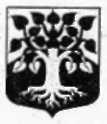 МУНИЦИПАЛЬНОЕ ОБРАЗОВАНИЕ«ЩЕГЛОВСКОЕ СЕЛЬСКОЕ ПОСЕЛЕНИЕ» ВСЕВОЛОЖСКОГО МУНИЦИПАЛЬНОГО РАЙОНАЛЕНИНГРАДСКОЙ ОБЛАСТИСОВЕТ ДЕПУТАТОВРЕШЕНИЕ07.04.2016 г									 № 3.4/16п. Щеглово«Об утверждении положения «О порядке размещения сведений об источниках получения средств на официальном сайте муниципального образования «Щегловское сельское поселение», представленных лицами, замещающими муниципальные должности, и предоставления этих сведений общероссийским средствам массовой информации для опубликования»В соответствии с Федеральным Законом от 25.12.2008 №273-ФЗ «О противодействии коррупции», Федеральным Законом от 03.12.2012 №230-Фз « О контроле за соответствием расходов лиц, замещающих государственные должности, и иных лиц их доходам», Федеральным законом № 131-ФЗ «Об общих принципах организации местного самоуправления в Российской Федерации», Уставом МО «Щегловское сельское поселение» Всеволожского муниципального района Ленинградской области, совет депутатов  МО «Щегловское сельское поселение» Всеволожского муниципального района Ленинградской областиРЕШИЛ:1. Утвердить Положение «О порядке размещения сведений об источниках получения средств на официальном сайте муниципального образования «Щегловское сельское поселение», представленных лицами, замещающими муниципальные должности, и предоставления этих сведений общероссийским средствам массовой информации для опубликования» в соответствии с приложением к настоящему решению. 2. Настоящее решение подлежит официальному опубликованию (обнародованию). 3.   Настоящее решение вступает в силу со дня его опубликования (обнародования).4. Настоящее решение подлежит направлению в уполномоченный орган – орган исполнительной власти Ленинградской области, уполномоченный Правительством Ленинградской области на осуществление деятельности по организации и ведению регистра муниципальных нормативно правовых актов Ленинградской области, для его внесения в регистр муниципальных нормативных правовых актов.5. Контроль над исполнением настоящего решения  оставляю за собой.Глава муниципального образования 				Ю.А. ПаламарчукПриложениек решению совета депутатовМО «Щегловское сельское поселение»от 07.04.2016 №3.4/16Порядок размещения сведений об источниках получения средств, за счет которых совершена сделка по приобретению земельного участка, другого объекта недвижимости, транспортного средства, ценных бумаг, акций (долей участия, паев в уставных (складочных) капиталах организаций), представленных лицами, замещающими муниципальные должности муниципального образования «Всеволожский муниципальный район» Ленинградской области, и членов их семей в информационно-телекоммуникационной сети «Интернет» наофициальном сайте муниципального образования «Щегловское сельское поселение»Всеволожского муниципального района Ленинградской области и предоставления этих сведений общероссийским средствам массовой информации дляопубликования Настоящим порядком устанавливаются обязанности отдела кадров администрации муниципального образования  «Щегловское сельское поселение» (далее - муниципальное образование) по размещению сведений об источниках получения средств, за счет которых совершена сделка по приобретению земельного участка, другого объекта недвижимости, транспортного средства, ценных бумаг, акций (долей участия, паев в уставных (складочных) капиталах организаций), если сумма сделки превышает общий доход лица, замещающего муниципальную должность на постоянной основе, и его супруги (супруга) за три последних года, предшествующих совершению сделки, в информационно-телекоммуникационной сети «Интернет» на официальном сайте муниципального образования (далее - официальный сайт), а также по предоставлению этих сведений общероссийским средствам массовой информации для опубликования в связи с их запросами. На официальном сайте размещаются и общероссийским средствам массовой информации предоставляются для опубликования следующие сведения об источниках получения средств лицами, замещающими муниципальные должности на постоянной основе и членами их семей, за счет которых совершена сделка по приобретению земельного участка, другого объекта недвижимости, транспортного средства, ценных бумаг, акций (долей участия, паев в уставных (складочных) капиталах организаций), если сумма сделки превышает общий доход данного лица, замещающего муниципальную должность на постоянной основе и его супруги (супруга) за три последних года, предшествующих совершению сделки (далее - сведения о расходах):а) предмет сделки (объект недвижимости с указанием вида, площади и страны расположения; транспортное средство с указанием вида и марки; ценные бумаги, акции, доли участия, паи в уставных (складочных) капиталах организаций с указанием вида и доли участия (общего количества),б) сумма заявленной сделки,в) источники получения средств, за счет которых совершена сделка.Сведения о расходах размещаются по форме согласно приложению к настоящему порядку. В размещаемых на официальном сайте и предоставляемых общероссийским средствам массовой информации для опубликования сведениях о расходах запрещается указывать:а) иные сведения (кроме указанных в пункте 2 настоящего порядка) о расходах лица, замещающего муниципальную должность на постоянной основе, его супруги (супруга) и несовершеннолетних детей;б) персональные данные супруги (супруга), детей и иных членов семьи лица, замещающего муниципальную должность на постоянной основе;в) информацию, отнесенную к государственной тайне или являющуюся конфиденциальной. Сведения, указанные в пункте 2 настоящего порядка, за весь период замещения лицом муниципальной должности, а также сведения о расходах его супруги (супруга) и несовершеннолетних детей находятся на официальном сайте, и ежегодно обновляются в течение 14 рабочих дней со дня истечения срока, установленного для их подачи. Размещение на официальном сайте сведений, указанных в пункте 2 настоящего порядка, обеспечивается отделом муниципальной службы и кадров администрации муниципального образования. Отдел муниципальной службы; кадров администрации муниципального образования:а) в течение трех рабочих дней со дня поступления запроса от общероссийского средства массовой информации сообщают о нем лицу, замещающему муниципальную должность на постоянной основе, в отношении которого поступил запрос;б) в течение семи рабочих дней со дня поступления запроса от общероссийского средства массовой информации обеспечивают предоставление ему сведений, указанных в пункте 2 настоящего порядка, в том случае, если запрашиваемые сведения отсутствуют на официальном сайте. Муниципальные служащие, ответственные за размещение и представление указанных в пункте 2 сведений, несут в соответствии с законодательством Российской Федерации ответственность за несоблюдение настоящего порядка, а также за разглашение сведений, отнесенных к государственной тайне или являющихся конфиденциальными.СВЕДЕНИЯоб источниках получения средств, за счет которых совершена сделка по приобретению земельного участка, другого объекта недвижимости, транспортного средства, ценных бумаг, акций (долей участия, паев в уставных (складочных) капиталах организаций), запериод с 1 января по 31 декабря 2015 года* Нужное подчеркнуть.Фамилия, имя, отчество супруги (супруга) и несовершеннолетних детей не указываются.Лицо,совершившее сделкуПредмет сделкиСумма сделки (тыс. руб.)Сведения об источниках получения средств, за счет которых совершена сделкаЛицо, представившее сведенияСупруг (супруга)**Несовершеннолетний ijcребенок